Презентация программно-методического комплекта дополнительной  общеобразовательной общеразвивающей индивидуальной программы для ребенка-инвалида  естественнонаучной направленности: «Лесовичок»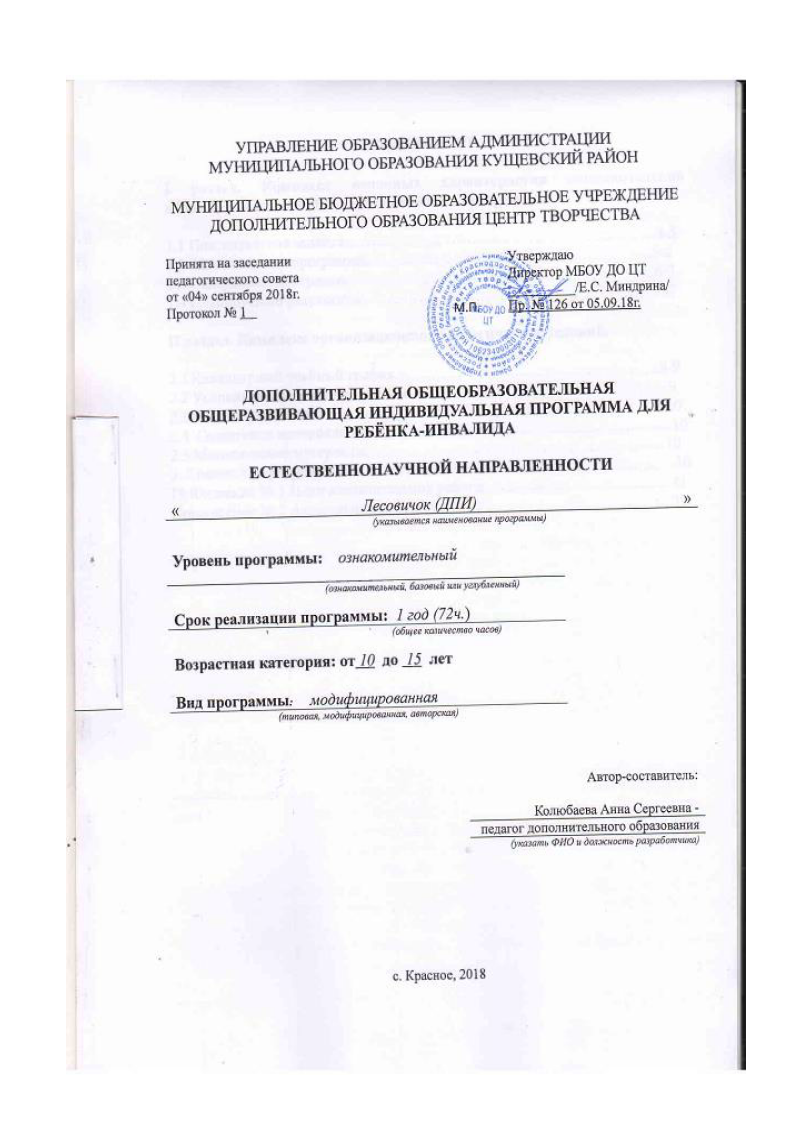 СОДЕРЖАНИЕI раздел. Комплекс основных характеристик дополнительной общеобразовательной общеразвивающей программы. 1.1 Пояснительная записка………………. …………………………..............3-51.2  Цели и задачи программы…………………………………..…….……..5-61.3 Содержание программы. …………….…………………………….……..6-71.4 Планируемые результаты…………………………………………..……….7II раздел. Комплекс организационно-педагогических условий.2.1 Календарный учебный график…………………………..…..……………8-92.2 Условия реализации программы………………………….…….………….92.3 Формы аттестации……………………………………………………..9-102.4  Оценочные материалы………………………………….…..……………102.5 Методические материалы………………………………………….…....…103. Список литературы……………………………………………….………...10Приложение № 1 План воспитательной работы ………………….……......11Приложение № 2 Аттестационный лист ……………………………………12Введение.Основная задача, стоящая перед государством и обществом в целом в отношении детей с ограниченными возможностями здоровья и инвалидами - создание надлежащих условий и оказание помощи в их социальной реабилитации и адаптации, подготовке к полноценной жизни в обществе.В связи с этим приобретает особую важность и необходимость  значительное повышение роли системы дополнительного образования в развитии, воспитании и обучении детей  с ограниченными возможностями здоровья и инвалидами.Декоративно-прикладное искусство (лат.- украшать)- вид искусства произведения которого выполняя определённую утилитарно-практическую функцию, воплощают в себе художественно-эстетическое начало.Декоративно-прикладное искусство создаёт среду, в котором живут люди, украшает повседневный быт, имеет различные направления, охватывает многие сферы жизнедеятельности человека.Данная программа по декоративно - прикладному искусству построена с учётом специфики дополнительного образования детей. Программа не предусматривает изучение только одного вида художественной деятельности, предлагает широкий спектр творческих работ из различных групп художественных материалов.Диапазон декоративных работ предлагаемых в данной программе – популярные виды ручного труда, рукоделия, доступные для детей с ограниченными возможностями здоровья и инвалидами. Комплекс основных характеристик дополнительной общеобразовательной общеразвивающей программы.1. 1     ПОЯСНИТЕЛЬНАЯ ЗАПИСКАНаправленность  программы  дополнительного образования «Лесовичок» - естественнонаучная, так как работа ведется с природными материалами.Актуальность программы.Программа отвечает потребностям детей и их родителей, так как ориентирована на разный уровень подготовленности учащихся. Гибкость и многоуровневая структура позволяют заниматься учащимся с различным уровнем психического и физического развития.Проблема развития детского творчества в настоящее время, является одной из наиболее актуальных проблем, ведь речь идет о важнейшем условии формирования индивидуального своеобразия личности. Эстетическое воспитание и развитие творческих способностей детей являются в данном случае неотъемлемой частью коррекционно-воспитательного процесса. Учащиеся с ОВЗ и инвалиды, как правило, имеют значительные нарушения познавательной, эмоционально-волевой сферы. Занятия декоративно-прикладным творчеством позволяют эти недостатки в какой-то мере корригировать. Развитие мелкой моторики и координации движений руки - важный момент в работе педагога дополнительного образования, так как развитие руки находится в тесной связи с развитием речи и мышления ребёнка. Поэтому необходимо уделять внимание упражнениям, способствующим развитию умелости рук. Занимаясь ручным трудом, ребенок с ОВЗ учится четким движениям координирования руки, развивает глазомер. При выполнении аппликации происходит тренировка и развитие моторики пальцев - это вырезывание, скручивание бумаги. Любая поделка требует выполнения трудовых операций в определённой последовательности, а значит, учит детей работать по плану, соблюдая последовательность выполнения работы. Вопросы трудовой подготовки детей с ОВЗ и инвалидов в учреждениях дополнительного образования не теряют своей актуальности в связи с её высокой значимостью в деле адаптации и социализации к самостоятельной жизни. Отмечается исключительная важность занятий творчеством детей с ОВЗ для формирования и коррекции у них жизненно необходимых функций: двигательной, коммуникативной, познавательной, мотивационной. Работа по изготовлению поделок, применяя различные краски, способствует развитию у детей наглядно-образного и логическое мышление, творческого воображения, памяти, точности движения пальцев рук, развивается творческий потенциал ребёнка, расширяется круг знаний, повышается интерес к культуре декоративно-прикладного творчества.Педагогическая целесообразность программы заключена в эффективной организации образовательных, воспитательных и творческих процессов, основывающихся на единстве формирования сознания, восприятия и поведения детей в условиях социума. В программе представлены различные виды деятельности по декоративно-прикладному творчеству, которые направлены на овладение учащимися необходимыми в жизни элементарными приемами ручной работы с разными природными материалами (работа с корой дерева, с соломкой, нитью и т.д.) по изготовлению игрушек, сувениров, аппликаций, различных полезных изделий. В процессе разработки программы главным ориентиром стала цель гармоничного единства личностного, познавательного, коммуникативного и социального развития учащихся, воспитание у них интереса к активному познанию истории материальной культуры и семейных традиций своего и других народов, уважительного отношения к труду. При взаимодействии всех параметров программы формируется благоприятная среда для индивидуального развития детей с ОВЗ, происходит самообучение, саморазвитие и самореализация, формируется творчески активная личность.Отличительные особенности программы:- создание ситуации успеха на занятии;- увеличение границ самостоятельного творчества;- развитие способностей ребенка с ограниченными возможностями здоровья.Адресат программы - ребенок  10-15 лет, с ограниченными возможностями здоровья, проявляющий интерес к работе с природным материалом.Дети с ограниченными возможностями - это дети, имеющие различные отклонения психического или физического плана, которые обусловливают нарушения общего развития, не позволяющие детям вести полноценную жизнь. В данную группу можно отнести как детей-инвалидов, так и не признанных инвалидами, но при наличии ограничений жизнедеятельности. Итак, дети с ограниченными возможностями здоровья – это определенная группа детей, требующая особого внимания и подхода к воспитанию.Характеристика детей с ОВЗ зависит от многих показателей, из которых определяющим является сам дефект. Ведь именно от него зависит дальнейшая практическая деятельность индивидуума.Диапазон различий в развитии детей с ОВЗ чрезвычайно велик: от практически нормально развивающихся, испытывающих временные и относительно легко устранимые трудности, до детей с необратимым тяжелым поражением центральной нервной системы. От ребенка, способного при специальной поддержке на равных обучаться вместе с нормально развивающимися сверстниками до детей, нуждающихся в адаптированной к их возможностям индивидуальной программе образования. Объем программы - 72 часа.Форма обучения –  индивидуальнаяВиды занятий - практические занятия.Сроки освоения программы -1 год.Режим занятий - 1 раз в неделю  2 часа.1.2 ЦЕЛЬ И ЗАДАЧИ ПРОГРАММЫ :   Цель: научить ребенка с ограниченными возможностями здоровья работе с деревом и природными материалами. Овладение элементарными навыками ручного труда, развитие его творческих, технических способностей.   Задачи программы:Образовательные: - совершенствовать умения и формировать навыки работы с нужными инструментами и приспособлениями при  работе с различны природным материалом;- формировать интерес к декоративно-прикладному творчеству;- обучение учащегося использовать в своей речи правильной терминологии, понятий и сведений.Личностные:- воспитание уважительного отношения к результатам труда;- воспитание трудолюбия, аккуратности, усидчивости, целеустремленности, терпения;- воспитание культуры общения, умения работать с педагогом;- развитие активности и самостоятельности;Метапредметные:- знакомство  с различными видами декоративно-прикладного искусства;- развитие художественного вкуса, творческого потенциала и интереса к ДПИ;- развитие памяти, образного мышления, внимания, воображения, глазомера, сенсомоторики;- развитие у ребенка с ОВЗ эстетического восприятия окружающего мира.1.3 СОДЕРЖАНИЕ ПРОГРАММЫ:- УЧЕБНЫЙ ПЛАН         - СОДЕРЖАНИЕ УЧЕБНО-ТЕМАТИЧЕСКОГО ПЛАНА Тема № 1 «Вводное занятие»Теория (2 часа). Ознакомление с программой объединения. Расписанием занятий. Воспитательная работа.Тема № 2 «Работа с корой дерева».  Теория (1 час). Обучающиеся знакомятся с древесиной, с корой деревьев, учатся собирать материал, выполнять его предварительную обработку: зачистку, шлифовку. Воспитательная работа. Практика (19 часов).  Выполняют простейшие поделки без изменения фактуры материала.Тема № 3 «Работа с природными материалами»Теория (1 час).  Ознакомление обучающихся с различными видами природных материалов. Воспитательная работа.Практика (19 часов). Выполняют сложные поделки, композиции из природных материалов  с изменением фактуры материалов .Тема № 4 «Работа с соломкой»Теория (1 час).  Ознакомление техники работы с соломкой и выбор изделия. Воспитательная работа.Практика (19 часов).  Заготовка  сырья для изготовления картин из   соломки. Выполнение картин из соломки.Тема № 5 «Работа с нитью»Теория (1 час). Ознакомление с различными видами  и техник работы с нитью. Воспитательная работа.Практика (19 часов). Выполнение поделок из нитей в технике: джутовая филигрань, макраме, изонить.1.4 Планируемые результаты:По окончании обучения по данной программе дети будут знать:Материалы, используемые для работы с древесиной и природными материалами.Технику работы с соломкой.Все виды техники работы нитью.Будут уметь:Правильно работать с инструментами, соблюдая технику безопасности.Правильно выбрать материал.Оформить композицию из природных материалов.Подбирать материал для изготовления картин из соломки.Владеть основными приемами техник: изонить, макраме, джутовая филигрань.2. Комплекс организационно-педагогических условий 2.1 Календарно-учебный график2.2 Условия реализации программы.- Учебные пособия- Наглядные пособия- Инструменты- Материалы2.3 Формы аттестации.Аттестация обучающегося объединения «Лесовичок» включает в себя текущую, и итоговую аттестацию. Текущая аттестация проводится в форме контрольного урока, итоговая в форме выставки.1.Текущая аттестация: - форма текущей аттестации – контрольный урок, после разделов общеобразовательной общеразвивающей программы в форме опроса и практического выполнения заданий педагога.- форма фиксации результатов обучения – контрольный лист с результатами в виде: зачёт «+», либо незачёт «-».2. Итоговая аттестация:    - форма итоговой аттестации – контрольный урок в форме выставки работ.    - форма фиксации результатов обучения – контрольный лист, грамота или диплом.    2.4 Оценочные материалы:тестирование, наблюдение, творческая деятельность, диагностическая карта. Методические материалы.Одной из важных задач педагога дополнительного образования, является развитие творческих идей и фантазии у ребёнка. Творческие способности формируют личность ребёнка, повышают его трудоспособность и терпеливость.На занятиях осуществляется индивидуальный подход к  ребёнку. Важно определить, есть ли у ребёнка знания в данной области.  Выбор остаётся за обучающимся, но под контролем педагога.Личностный подход, который требует от педагога создания на занятиях условий, при которых обучающийся чувствует себя личностью, ощущает внимание наставника лично к нему. Занятия проводятся на дому у ребенка с ОВЗ, либо, если это возможно в учебном кабинете.Ребенок, имеющий инвалидность может быть также способен и талантлив, как и его сверстники, не имеющие проблем со здоровьем, но обнаружить свои дарования, развить их, приносить с их помощью пользу обществу, ему  мешает неравенство возможностей.Обеспечение условий, способствующих самоопределению, саморазвитию, самореализации, адекватной самооценки личности – один из важнейших принципов работы.3. Список литературы.1. Валентина Чиприани, «Уникальные поделки», Издательская группа «Контэнт», Москва,  2011г., 250с.2. Лобачевская Ольга, «Плетение из соломки», ООО «АСТ-ПРЕСС    КНИГА»  Москва.2000г., 300с.3. Журнал «Ручная работа» №4, декабрь 2005. Издатель: ЗАО «Вкусная жизнь», 2000г., 50с.Приложение № 1Муниципальное бюджетное образовательное учреждение дополнительного образования Центр творчестваПЛАН воспитательной работы в объединении «Лесовичок» на 2018-19 учебный год                                                                                                                          Приложение№2Текущая  аттестация по изучению разделов и тем программыв объединении «Лесовичок»Тема: Работа с  корой дерева. Работа с природными материалами.Дата проведения_______________________Уровень оценки: зачёт (+), не зачёт (-).Вывод ____________________________________________Педагог дополнительного образования                                     Колюбаева А.С.Аннотациядополнительной  общеобразовательной общеразвивающей индивидуальной программы для ребенка-инвалида  естественнонаучной направленности: «Лесовичок»разработана педагогом дополнительного образования МБОУ ДО ЦТ,Краснодарского края, Кущёвского района, с. КрасноеКолюбаевой Анной СергеевнойДополнительная общеобразовательная общеразвивающая индивидуальная программа для ребенка-инвалида «Лесовичок» составлена на основе следующих нормативных документов: Федеральный закон Российской Федерации от 29 декабря 2012 г. № 273-ФЗ "Об образовании в Российской Федерации» (далее – ФЗ № 273);  Указ Президента РФ от 7 мая 2012 г. № 599 "О мерах по реализации государственной политики в области образования и науки"; Федеральная целевая программа развития образования на 2016 - 2020 годы» (от 29.12.2014 г. № 2765-р);  Стратегия развития воспитания в РФ (2015–2025) (утв. Распоряжением Правительства РФ от 29 мая 2015 г. № 996-р); Концепция развития дополнительного образования детей (от 4 сентября 2014 г. № 1726); Порядок организации и осуществления образовательной деятельности по дополнительным общеобразовательным программам (Приказ Минобрнауки РФ от 29.08.2013 г. N 1008); Министерство образования, науки и молодежной политики Краснодарского края «Методические рекомендации по проектированию дополнительных общеобразовательных общеразвивающих программ» г.Краснодар 2016г.;Основной образовательной программы МБОУ ДО ЦТ; Учебный план МБОУ ДО ЦТ на учебный год. Основная задача, стоящая перед государством и обществом в целом в отношении детей с ограниченными возможностями здоровья и инвалидами - создание надлежащих условий и оказание помощи в их социальной реабилитации и адаптации, подготовке к полноценной жизни в обществе. В связи с этим приобретает особую важность и необходимость  значительное повышение роли системы дополнительного образования в развитии, воспитании и обучении детей  с ограниченными возможностями здоровья и инвалидами.Целью программы является научить ребенка с ограниченными возможностями здоровья работе с деревом и природными материалами. Овладение элементарными навыками ручного труда, развитие его творческих, технических способностей.Направленность дополнительной общеобразовательной общеразвивающей программы — естественнонаучная, так как работа ведется с природными материалами.Актуальность программы состоит в том, что она отвечает потребностям детей и их родителей, так как ориентирована на разный уровень подготовленности учащихся. Гибкость и многоуровневая структура позволяют заниматься учащимся с различным уровнем психического и физического развития. Проблема развития детского творчества в настоящее время, является одной из наиболее актуальных проблем, ведь речь идет о важнейшем условии формирования индивидуального своеобразия личности. Эстетическое воспитание и развитие творческих способностей детей являются в данном случае неотъемлемой частью коррекционно-воспитательного процесса. Данная программа естественнонаучной направленности, что соответствует специфике учреждения, в котором реализуется программа. Цели, задачи, результаты программы согласованы, ориентированы на возрастные и индивидуальные особенности обучающихся. Характеристика структуры программы Уровень дополнительной общеобразовательной общеразвивающей индивидуальной программы для ребенка-инвалида «Лесовичок» - ознакомительный. Ознакомительный уровень – предполагает совершенствование умений и формирование навыков работы с нужными инструментами и приспособлениями при  работе с различным природным материалом; формирование интереса к декоративно-прикладному творчеству; обучение ребенка использовать в своей речи правильной терминологии, понятий и сведений; развитие у ребенка с ОВЗ эстетического восприятия окружающего мира.Продолжительность ознакомительного уровня – 1 год, объем 72 часа.Программа «Лесовичок» отличается грамотным оформлением, чѐткостью структуры, носит целостный характер, в ней выделены структурные части, основные компоненты, согласованы цели и способы их достижения. Программа содержит следующие разделы: «Пояснительная записка» - включает в себя несколько взаимосвязанных компонентов: обоснование программы, в котором отражена актуальность, новизна программы; педагогическая целесообразность, цели и задачи;  основные формы и методы работы с детьми; ожидаемые результаты.  «Учебно-тематический план» включает последовательность изучаемых тематических разделов с указанием общего количества часов и количества часов на теоретические и практические занятия. Содержание программы раскрывает содержание по каждому тематическому разделу. Тематический план учитывает основные требования к организации образовательного процесса в учреждении дополнительного образования детей. Основные темы занятий раскрыты в полном объеме. Отведено время на вводное занятие, подведение итогов.«Комплекс организационно-педагогических условий» включает в себя календарный учебный график, условия реализации программы, формы аттестации, оценочные и методические материалы.Методическое обеспечение программы в полной мере характеризует педагогические, психологические, организационные условия, необходимые для получения образовательного результата. Формой проведения итогов реализации программы является выставка работ.  В программе представлен список литературы. Список используемой литературы достаточно полон, актуален. Аннотация:
занятие разработано на основе 
дополнительной  общеобразовательной общеразвивающей индивидуальной программы для ребенка-инвалида  естественнонаучной направленности: «Лесовичок»
разработана педагогом дополнительного образования 
МБОУ ДО ЦТ
Краснодарского края, Кущёвского района, с. Красное
Колюбаевой Анной СергеевнойЗанятие проведено на дому, с  ребенком-инвалидом 12 лет, тема занятия «Дерево счастья», 1-й год обучения. Предметная область: занятие по флористике.Цели занятия: формирование познавательного интереса и познавательных действий по средствам природного материалаЗадачи занятия:Предметные: познакомить  с материалами и технологиями флористики – одного из видов декоративно-прикладного творчества;Метапредметные: развивать  восприятие (прежде всего – зрительное, обонятельное, тактильное), произвольные внимание и память, воображение, мелкую ручную моторику и связную речь;Личностные: воспитывать  бережное отношение к окружающим предметам, аккуратность и опрятность, стремление к взаимопомощи, щедрость; формировать эстетические чувства, художественный вкус.Средства обучения:Наглядные пособия: раздаточный материал, образец.Методы обучения:словесный метод (беседа);наглядный метод (демонстрационный материал);практический метод (индивидуальная практическая работа).Используемые технологии:элементы игровой технологии (дидактическая игра);личностно-ориентированные (индивидуальная работа);здоровьесберегающие технологии (физкультминутка, пальчиковая гимнастика).Формы работы: индивидуальная работа.Использование дидактического материала помогает расширить кругозор ребенка. Урок актуальный, динамичный, требующий  активной мыслительной деятельности, рассуждений, раскрытия творческих способностей. Физкультурная минутка и пальчиковая гимнастика создают благоприятный эмоциональный настрой, способствующий раскрытию творческого потенциала. Ожидаемые результаты:Развитие в ребёнке его художественно-творческих умений, воображения. Сделать заготовку для топиария и  украсить его. Правильно зафиксировать  топиарий в вазоне. Закрепление навыков работы с природным материалом. Оснащённость занятия достаточная для выполнения цели и задач занятия.Динамика результативности реализации 
дополнительной общеобразовательной общеразвивающей 
программы «Лесовичок» за 2018-2019 учебный годРезультативность участия в конкурсахСсылка: http://cdtkrasnoe.ru/images/Doc/2019/Les.pdf№ п/пНаименование раздела, темыКоличество часов Количество часов Количество часов Формы аттестации контроля№ п/пНаименование раздела, темыВсегоТеорияПрактика11Вводное занятие.22--22Работа с корой дерева.20119-33Работа с природными материалами.20119Практическое задание44Работа  с  соломкой.1019-55Работа с нитью.20119Выставка Итого:72666№ п/пДатаДатаТемаКол-во часовВремя проведения занятийФорма занятияМесто проведенияФорма контроля№ п/ппланфактТемаКол-во часовВремя проведения занятийФорма занятияМесто проведенияФорма контроля1.17.09Вводное занятие:а) инструктаж по ТБ;б) знакомство с программой обучения.145 минутиндивидуальнаяНа дому17.09Воспитательная работа.145 минутиндивидуальнаяНа дому2.Работа с корой дерева.2024.091.10Знакомство с корой разных пород деревьев.42 часа по 45 минутиндивидуальнаяНа дому8.1015.10Изготовление амулета.42 часа по 45 минутиндивидуальнаяНа дому22.10Воспитательная работа.145 минутиндивидуальнаяНа дому22.1029.105.1112.1119.11Изготовление подсвечника.92 часа по 45 минутиндивидуальнаяНа дому26.11Воспитательная работа.22 часа по 45 минутиндивидуальнаяНа дому3.Работа с природными материалами203.12Ознакомление с природными материалами и работе с ними.22 часа по 45 минутиндивидуальнаяНа дому10.1217.1224.12Композиция «Фантазия».62 часа по 45 минутиндивидуальнаяНа дому14.0121.01Композиция «Морская лагуна».42 часа по 45 минутиндивидуальнаяНа дому28.01Воспитательная работа.145 минутиндивидуальнаяНа дому28.014.0211.02Композиция «Цветы».52 часа по 45 минутиндивидуальнаяНа дому18.02Воспитательная работа.145 минутиндивидуальнаяНа дому18.02Контрольное занятие.145 минутиндивидуальнаяНа домуПрактическое задание4.Работа с соломкой.1025.02Знакомство с материалами и инструментами для работы с соломкой.22 часа по 45 минутиндивидуальнаяНа дому4.03Воспитательная работа.145 минутиндивидуальнаяНа дому4.0311.03Изделие «Домик».32 часа по 45 минутиндивидуальнаяНа дому18.0325.03Изделие «Лиса и виноград».32 часа по 45 минутиндивидуальнаяНа дому25.03Воспитательная работа.145 минутиндивидуальнаяНа дому5.Работа с нитью.201.048.04Джутовая филигрань42 часа по 45 минутиндивидуальнаяНа дому15.04Воспитательная работа.145 минутиндивидуальнаяНа дому15.0422.0429.046.05Макраме72 часа по 45 минутиндивидуальнаяНа дому13.05Воспитательная работа.145 минутиндивидуальнаяНа дому13.0520.0527.05Изонить52 часа по 45 минутиндивидуальнаяНа дому3.06Контрольное занятие22 часа по 45 минутиндивидуальнаяНа домуВыставка Итого:72№месяцНаименование мероприятияФорма проведения1.сентябрьРодительское собраниесобрание2.сентябрьКак выбрать дело по душебеседа3.октябрьМы выбираем жизнь!беседа4.ноябрьЧто такое толерантность?круглый стол5.декабрьЧистая планетабеседа6.январьЖизнь – это бесценный дар!беседа7.февральО здоровом и правильном питаниибеседа8.мартПравила безопасного поведения во время весенних каникулбеседа9.апрельКак прекрасен этот мир!беседа10.майРодительское собраниесобрание11.майНе забудем никогда!беседа№ п/пФамилия имяРабота с  корой дереваРабота с природными материалами1.….№Наименование конкурсаРезультатМуниципальный конкурс изобразительного и декоративно-прикладного творчества «Золотые краски осени»3 место – Мартыненко ИванМуниципальный конкурс изобразительного и декоративно-прикладного творчества «Зимний вернисаж»3 место – Мартыненко ИванМуниципальный конкурс изобразительного и декоративно-прикладного творчества «Есть такая профессия Родину защищать!»ИТОГО:2